3月25日每日一练1.智力的性别差异的研究结果表明，男女智力的总体水平是( )   [单选题]正确率：66.67%2.在知识的学习过程中，掌握同类事物的共同的关键特征和本质特征属于( )。   [单选题]正确率：84.13%3.艾宾浩斯遗忘曲线说明遗忘的规律是( )   [单选题]正确率：92.06%4.人和动物一旦学会对某一特定的条件刺激做出条件反应之后，其他与该条件相类似的刺激也会诱发其条件反应。这是条件刺激的( )。   [单选题]正确率：87.3%5.在操作技能形成的哪个阶段，动觉控制起主导作用( )。   [单选题]正确率：50.79%选项小计比例A.女优于男57.94%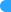 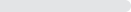 B.大致相等 (答案)4266.67%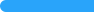 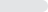 C.男优于女1625.4%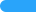 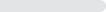 D.中国人相等，外国人不相等00%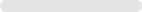 选项小计比例A.概念学习 (答案)5384.13%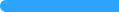 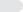 B.意义学习46.35%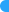 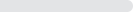 C.命题学习57.94%D.符号学习11.59%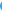 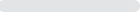 选项小计比例A.均衡发展00%B.先慢后快23.17%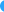 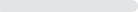 C.先快后慢 (答案)5892.06%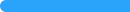 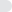 D.先慢后快又慢34.76%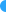 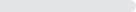 选项小计比例A.一般化23.17%B.具体化34.76%C.分化34.76%D.泛化 (答案)5587.3%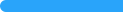 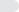 选项小计比例A.操作模仿1726.98%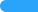 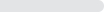 B.操作整合1015.87%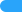 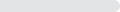 C.操作熟练 (答案)3250.79%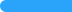 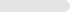 D.操作定向46.35%